BCWMC Watershed Plan Input Press KitCity of Crystal Newsletter ArticleBassett Creek Watershed Seeks Your Input and Insights on Lakes, Streams, Natural AreasDid you know the North Branch of Bassett Creek runs through much of southern Crystal before flowing through Bassett Creek Park and converging with the Main Stem of Bassett Creek? What is your opinion of the creek? How often do you find yourself enjoying parks along the creek or sitting in a quiet area listening to the sounds of the water? Do you have ideas about how the creek or local lakes can be improved? The Bassett Creek Watershed Management Commission (BCWMC) is developing its 2025 – 2035 watershed management plan and is looking for your help and ideas!The BCWMC would like to hear from neighborhood groups, community organizations, and residents about issues related to environmental and natural resource quality, especially those issues that affect the quality of streams, lakes, and natural areas. Your input will help us prioritize where to focus our attention, determine which areas need more work, and identify partners who can help. There are many ways you can provide your thoughts and insights throughout this summer and fall! Take the online survey at www.surveymonkey.com/r/BCWMC-Public, request a presentation or information at an upcoming meeting or event, request a paper copy of the survey, and/or get on a mailing list to receive updates and information. Contact the BWCMC Administrator at laura.jester@keystonewaters.com or 952-270-1990; or complete the contact form: www.bassettcreekwmo.org/contact.Public Survey QR Code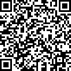 The Bassett Creek Watershed Management Commission is a local unit of government formed in 1969 to address flooding along Bassett Creek. It now also focuses on improving and protecting the water quality of lakes and streams throughout the watershed. The BCWMC is a joint powers organization among nine member cities: Crystal, Golden Valley, Medicine Lake, Minneapolis, Minnetonka, New Hope, Plymouth, Robbinsdale, and St. Louis Park and is governed by a Board of Commissioners with one commissioner appointed from each city. Funding for BCWMC programs and studies comes directly from cities while funding for large capital projects comes from property taxes levied by Hennepin County on behalf of the BCWMC. Learn more at www.bassettcreekwmo.org. City of Golden Valley Newsletter ArticleBassett Creek Watershed Seeks Your Input and Insights on Lakes, Streams, Natural AreasWhat is your opinion of Bassett Creek? How often do you find yourself enjoying parks along the creek or sitting in a quiet area listening to the sounds of the water? Do you have ideas about how Bassett Creek or local lakes can be improved? Are you worried about potential flooding? The Bassett Creek Watershed Management Commission (BCWMC) is developing its 2025 – 2035 watershed management plan and is looking for your help and ideas!The BCWMC would like to hear from neighborhood groups, community organizations, and residents about issues related to environmental and natural resource quality, especially issues that affect the quality of streams and lakes, or concerns about flooding. Your input will help us prioritize where to focus our attention, determine which areas need more work, and identify partners who can help. There are many ways you can provide your thoughts and insights throughout this summer and fall! Take the online survey at www.surveymonkey.com/r/BCWMC-Public, request a presentation or information at an upcoming meeting or event, request a paper copy of the survey, and/or get on a mailing list to receive updates and information. Contact the BWCMC Administrator at laura.jester@keystonewaters.com or 952-270-1990; or complete the contact form: www.bassettcreekwmo.org/contact.Public Survey QR CodeThe Bassett Creek Watershed Management Commission is a local unit of government formed in 1969 to address flooding along Bassett Creek. It now also focuses on improving and protecting the water quality of lakes and streams throughout the watershed. The BCWMC is a joint powers organization among nine member cities: Crystal, Golden Valley, Medicine Lake, Minneapolis, Minnetonka, New Hope, Plymouth, Robbinsdale, and St. Louis Park and is governed by a Board of Commissioners with one commissioner appointed from each city. Funding for BCWMC programs and studies comes directly from cities while funding for large capital projects comes from property taxes levied by Hennepin County on behalf of the BCWMC. Learn more at www.bassettcreekwmo.org. City of Medicine Lake and AMLAC Newsletter ArticleBassett Creek Watershed Seeks Your Input and Insights on Lakes, Streams, Natural AreasWhat is your opinion of Medicine Lake, Plymouth Creek or Bassett Creek?  How often do you find yourself walking along the lake or creek, swimming in Medicine Lake, or sitting in a quiet area listening to the sounds of the water? Do you have ideas about how the lake or creeks can be improved? The Bassett Creek Watershed Management Commission (BCWMC) is developing its 2025 – 2035 watershed management plan and is looking for your help and ideas!The BCWMC would like to hear from neighborhood groups, community organizations, and residents about issues related to environmental and natural resource quality, especially those issues that affect the quality of streams and lakes, or concerns about flooding. Your input will help us prioritize where to focus our attention, determine which areas need more work, and identify partners who can help. There are many ways you can provide your thoughts and insights throughout this summer and fall! Take the online survey at www.surveymonkey.com/r/BCWMC-Public, request a presentation or information at an upcoming meeting or event, request a paper copy of the survey, and/or get on a mailing list to receive updates and information. Contact the BWCMC Administrator at laura.jester@keystonewaters.com or 952-270-1990; or complete the contact form: www.bassettcreekwmo.org/contact.Public Survey QR CodeThe Bassett Creek Watershed Management Commission is a local unit of government formed in 1969 to address flooding along Bassett Creek. It now also focuses on improving and protecting the water quality of lakes and streams throughout the watershed. The BCWMC is a joint powers organization among nine member cities: Crystal, Golden Valley, Medicine Lake, Minneapolis, Minnetonka, New Hope, Plymouth, Robbinsdale, and St. Louis Park and is governed by a Board of Commissioners with one commissioner appointed from each city. Funding for BCWMC programs and studies comes directly from cities while funding for large capital projects comes from property taxes levied by Hennepin County on behalf of the BCWMC. Learn more at www.bassettcreekwmo.org. Minneapolis Neighborhoods and Communities Newsletter ArticleBassett Creek Watershed Seeks Your Input and Insights on Lakes, Streams, Natural AreasWhat is your opinion of Bassett Creek?  How often do you find yourself walking besides the creek, swimming at Wirth Beach, or sitting in a quiet area listening to the sounds of the water? Do you have ideas about how the creek can be improved or are you concerned about flooding? The Bassett Creek Watershed Management Commission (BCWMC) is working to improve the creek and is looking for your help and ideas!The BCWMC would like to hear from neighborhood groups, community organizations, and residents about issues related to environmental and natural resource quality, especially those issues that affect the quality of streams and lakes, and concerns about flooding. Your input will help us prioritize where to focus our attention, determine which areas need more work, and identify partners who can help. There are many ways you can provide your thoughts and insights throughout this summer and fall! Take the online survey at www.surveymonkey.com/r/BCWMC-Public, request a presentation or information at an upcoming meeting or event, request a paper copy of the survey, and/or get on a mailing list to receive updates and information. Contact the BWCMC Administrator at laura.jester@keystonewaters.com or 952-270-1990; or complete the contact form: www.bassettcreekwmo.org/contact.Public Survey QR CodeThe Bassett Creek Watershed Management Commission is a local unit of government formed in 1969 to address flooding along Bassett Creek. It now also focuses on improving and protecting the water quality of lakes and streams throughout the watershed. The BCWMC is a joint powers organization among nine member cities: Crystal, Golden Valley, Medicine Lake, Minneapolis, Minnetonka, New Hope, Plymouth, Robbinsdale, and St. Louis Park and is governed by a Board of Commissioners with one commissioner appointed from each city. Funding for BCWMC programs and studies comes directly from cities while funding for large capital projects comes from property taxes levied by Hennepin County on behalf of the BCWMC. Learn more at www.bassettcreekwmo.org.City of Minnetonka Newsletter ArticleBassett Creek Watershed Seeks Your Input and Insights on Lakes, Streams, Natural AreasWhile most of Minnetonka lies in the watershed of Lake Minnetonka and Minnehaha Creek, did you know some areas in northern Minnetonka, like Ridgedale Center and Crane Lake to its east, eventually drain to Medicine Lake in Plymouth and then into Bassett Creek? That’s the same creek that winds through Theodore Wirth Park in Minneapolis! What is your opinion about the lakes and streams in those areas? Do you have ideas about how the creek or local lakes can be improved? The Bassett Creek Watershed Management Commission (BCWMC) is developing its 2025 – 2035 watershed management plan and is looking for your help and ideas!The BCWMC would like to hear from neighborhood groups, community organizations, and residents about issues related to environmental and natural resource quality, especially those issues that affect the quality of streams, lakes, and natural areas. Your input will help us prioritize where to focus our attention, determine which areas need more work, and identify partners who can help. There are many ways you can provide your thoughts and insights throughout this summer and fall! Take the online survey at www.surveymonkey.com/r/BCWMC-Public, request a presentation or information at an upcoming meeting or event, request a paper copy of the survey, and/or get on a mailing list to receive updates and information. Contact the BWCMC Administrator at laura.jester@keystonewaters.com or 952-270-1990; or complete the contact form: www.bassettcreekwmo.org/contact.Public Survey QR CodeThe Bassett Creek Watershed Management Commission is a local unit of government formed in 1969 to address flooding along Bassett Creek. It now also focuses on improving and protecting the water quality of lakes and streams throughout the watershed. The BCWMC is a joint powers organization among nine member cities: Crystal, Golden Valley, Medicine Lake, Minneapolis, Minnetonka, New Hope, Plymouth, Robbinsdale, and St. Louis Park and is governed by a Board of Commissioners with one commissioner appointed from each city. Funding for BCWMC programs and studies comes directly from cities while funding for large capital projects comes from property taxes levied by Hennepin County on behalf of the BCWMC. Learn more at www.bassettcreekwmo.org.City of New Hope & Friends of Northwood Lake Newsletter ArticleBassett Creek Watershed Seeks Your Input and Insights on Lakes, Streams, Natural AreasDid you know the North Branch of Bassett Creek runs through Northwood Lake and downstream through much of southern New Hope? What is your opinion of the creek and Northwood Lake? How often do you find yourself enjoying parks along the creek or sitting in a quiet area listening to the sounds of the water? Do you have ideas about how the creek or local lakes can be improved? The Bassett Creek Watershed Management Commission (BCWMC) is developing its 2025 – 2035 watershed management plan and is looking for your help and ideas!The BCWMC would like to hear from neighborhood groups, community organizations, and residents about issues related to environmental and natural resource quality, especially those issues that affect the quality of streams, lakes, and natural areas. Your input will help us prioritize where to focus our attention, determine which areas need more work, and identify partners who can help. There are many ways you can provide your thoughts and insights throughout this summer and fall! Take the online survey at www.surveymonkey.com/r/BCWMC-Public, request a presentation or information at an upcoming meeting or event, request a paper copy of the survey, and/or get on a mailing list to receive updates and information. Contact the BWCMC Administrator at laura.jester@keystonewaters.com or 952-270-1990; or complete the contact form: www.bassettcreekwmo.org/contact.Public Survey QR CodeThe Bassett Creek Watershed Management Commission is a local unit of government formed in 1969 to address flooding along Bassett Creek. It now also focuses on improving and protecting the water quality of lakes and streams throughout the watershed. The BCWMC is a joint powers organization among nine member cities: Crystal, Golden Valley, Medicine Lake, Minneapolis, Minnetonka, New Hope, Plymouth, Robbinsdale, and St. Louis Park and is governed by a Board of Commissioners with one commissioner appointed from each city. Funding for BCWMC programs and studies comes directly from cities while funding for large capital projects comes from property taxes levied by Hennepin County on behalf of the BCWMC. Learn more at www.bassettcreekwmo.org.City of Plymouth Newsletter ArticleBassett Creek Watershed Seeks Your Input and Insights on Lakes, Streams, Natural AreasWhat is your opinion of Plymouth Creek? How about a lake near you like Medicine, Lost, or Parkers Lakes? How often do you find yourself walking along creek, swimming at a local beach, or sitting in a quiet area listening to the sounds of the water? Do you have ideas about how the creek or lakes can be improved or are you concerned about flooding? The Bassett Creek Watershed Management Commission (BCWMC) is developing its 2025 – 2035 watershed management plan and is looking for your help and ideas!The BCWMC would like to hear from neighborhood groups, community organizations, and residents about issues related to environmental and natural resource quality, especially those issues that affect the quality of streams and lakes, and concerns about flooding. Your input will help us prioritize where to focus our attention, determine which areas need more work, and identify partners who can help. There are many ways you can provide your thoughts and insights throughout this summer and fall! Take the online survey at www.surveymonkey.com/r/BCWMC-Public, request a presentation or information at an upcoming meeting or event, request a paper copy of the survey, and/or get on a mailing list to receive updates and information. Contact the BWCMC Administrator at laura.jester@keystonewaters.com or 952-270-1990; or complete the contact form: www.bassettcreekwmo.org/contact.Public Survey QR CodeThe Bassett Creek Watershed Management Commission is a local unit of government formed in 1969 to address flooding along Bassett Creek. It now also focuses on improving and protecting the water quality of lakes and streams throughout the watershed. The BCWMC is a joint powers organization among nine member cities: Crystal, Golden Valley, Medicine Lake, Minneapolis, Minnetonka, New Hope, Plymouth, Robbinsdale, and St. Louis Park and is governed by a Board of Commissioners with one commissioner appointed from each city. Funding for BCWMC programs and studies comes directly from cities while funding for large capital projects comes from property taxes levied by Hennepin County on behalf of the BCWMC. Learn more at www.bassettcreekwmo.org. City of Robbinsdale Newsletter ArticleBassett Creek Watershed Seeks Your Input and Insights on Lakes, Streams, Natural AreasDid you know some areas in southern Robbinsdale drain south through Sochacki Park into Bassett Creek? That’s the same creek that winds through Theodore Wirth Park in Golden Valley and Minneapolis! What is your opinion about Westwood Lake and the streams in that area? Do you have ideas about how the lake or creek can be improved? The Bassett Creek Watershed Management Commission (BCWMC) is developing its 2025 – 2035 watershed management plan and is looking for your help and ideas!The BCWMC would like to hear from neighborhood groups, community organizations, and residents about issues related to environmental and natural resource quality, especially those issues that affect the quality of streams, lakes, and natural areas. Your input will help us prioritize where to focus our attention, determine which areas need more work, and identify partners who can help. There are many ways you can provide your thoughts and insights throughout this summer and fall! Take the online survey at www.surveymonkey.com/r/BCWMC-Public, request a presentation or information at an upcoming meeting or event, request a paper copy of the survey, and/or get on a mailing list to receive updates and information. Contact the BWCMC Administrator at laura.jester@keystonewaters.com or 952-270-1990; or complete the contact form: www.bassettcreekwmo.org/contact.Public Survey QR CodeThe Bassett Creek Watershed Management Commission is a local unit of government formed in 1969 to address flooding along Bassett Creek. It now also focuses on improving and protecting the water quality of lakes and streams throughout the watershed. The BCWMC is a joint powers organization among nine member cities: Crystal, Golden Valley, Medicine Lake, Minneapolis, Minnetonka, New Hope, Plymouth, Robbinsdale, and St. Louis Park and is governed by a Board of Commissioners with one commissioner appointed from each city. Funding for BCWMC programs and studies comes directly from cities while funding for large capital projects comes from property taxes levied by Hennepin County on behalf of the BCWMC. Learn more at www.bassettcreekwmo.org. City of St. Louis Park Newsletter ArticleBassett Creek Watershed Seeks Your Input and Insights on Lakes, Streams, Natural AreasWhile most of St. Louis Park lies within the Minnehaha Creek Watershed, did you know some areas in northern St. Louis Park, like the Westwood Hills Nature Center, drain to the north and into Bassett Creek? That’s the same creek that winds through Theodore Wirth Park in Minneapolis! What is your opinion about Westwood Lake and the streams in that area? Do you have ideas about how the lake or creek can be improved? The Bassett Creek Watershed Management Commission (BCWMC) is developing its 2025 – 2035 watershed management plan and is looking for your help and ideas!The BCWMC would like to hear from neighborhood groups, community organizations, and residents about issues related to environmental and natural resource quality, especially those issues that affect the quality of streams, lakes, and natural areas. Your input will help us prioritize where to focus our attention, determine which areas need more work, and identify partners who can help. There are many ways you can provide your thoughts and insights throughout this summer and fall! Take the online survey at www.surveymonkey.com/r/BCWMC-Public, request a presentation or information at an upcoming meeting or event, request a paper copy of the survey, and/or get on a mailing list to receive updates and information. Contact the BWCMC Administrator at laura.jester@keystonewaters.com or 952-270-1990; or complete the contact form: www.bassettcreekwmo.org/contact.Public Survey QR CodeThe Bassett Creek Watershed Management Commission is a local unit of government formed in 1969 to address flooding along Bassett Creek. It now also focuses on improving and protecting the water quality of lakes and streams throughout the watershed. The BCWMC is a joint powers organization among nine member cities: Crystal, Golden Valley, Medicine Lake, Minneapolis, Minnetonka, New Hope, Plymouth, Robbinsdale, and St. Louis Park and is governed by a Board of Commissioners with one commissioner appointed from each city. Funding for BCWMC programs and studies comes directly from cities while funding for large capital projects comes from property taxes levied by Hennepin County on behalf of the BCWMC. Learn more at www.bassettcreekwmo.org. Flyer or Poster Half Sheet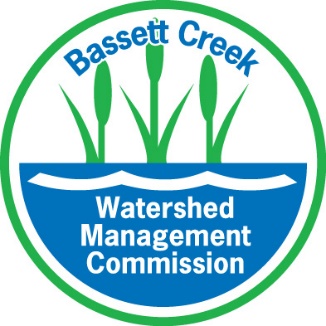 Social Media PostBCWMC Plan Input SurveyDo you enjoy lakes and streams in your community? What do you like about these resources? What challenges should be addressed when planning to protect and improve lakes and streams? The Bassett Creek Watershed Management Commission seeks your input to help prioritize its work over the next ten years. Take the survey at www.surveymonkey.com/r/BCWMC-Public or learn more at www.bassettcreekwmo.org. Survey QR CodeBCWMC Logo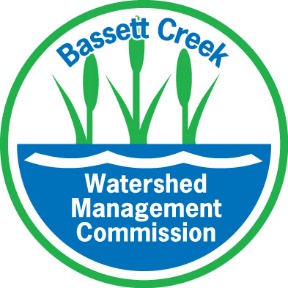 Plan Update Websitehttps://www.bassettcreekwmo.org/document/2025-plan-update Plan Update Process Graphic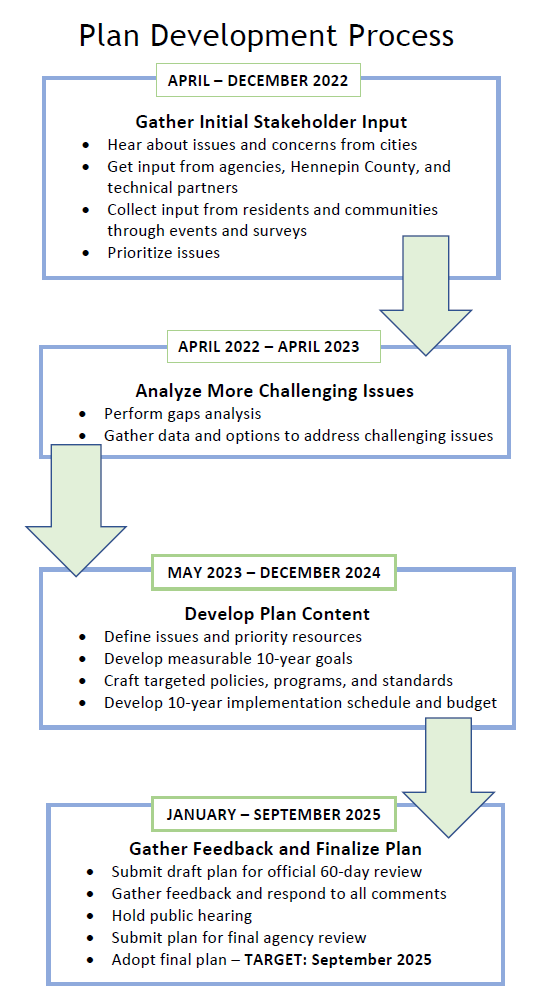 Watershed Map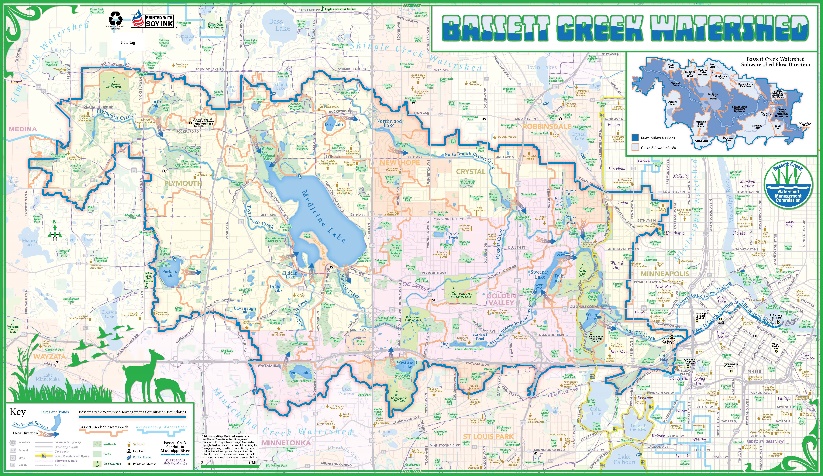 Online interactive map: https://www.bassettcreekwmo.org/lakes-streamsPhoto of printed map (left) Watershed PhotosTop left: Bassett Creek Restoration Site in Briarwood Nature Area, Golden ValleyTop right: Medicine Lake from West Medicine Lake ParkBottom left: Wirth LakeBottom right: Sweeney Branch as it enters Schaper Pond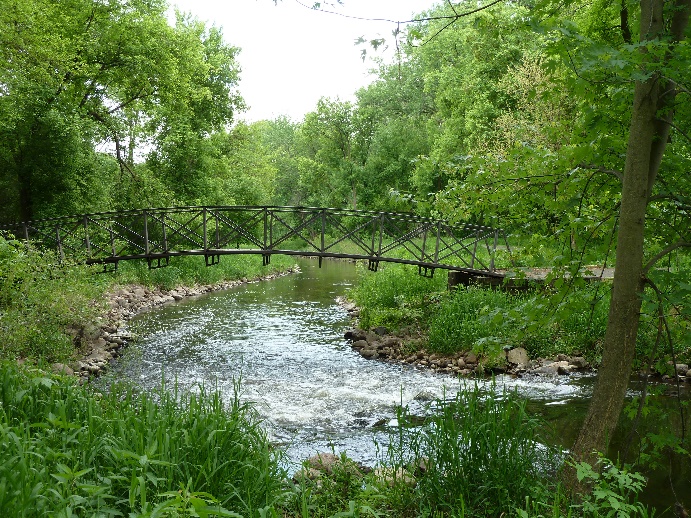 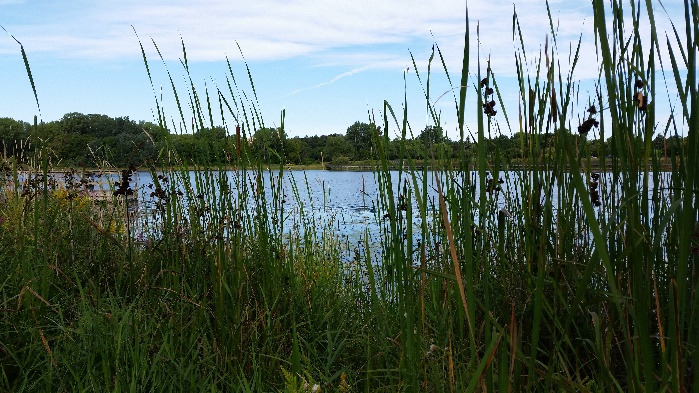 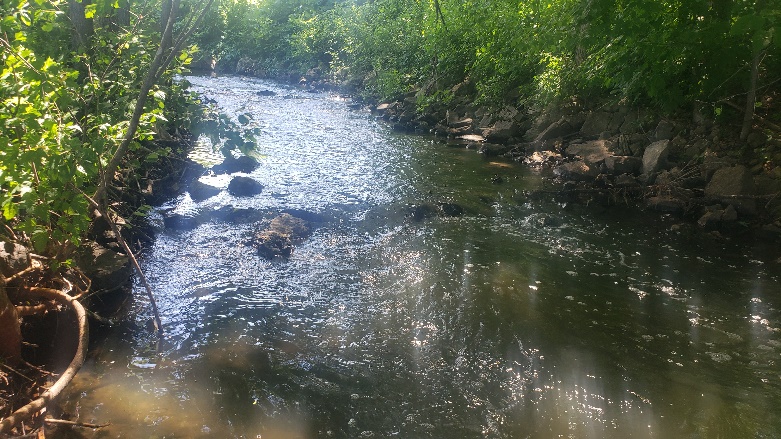 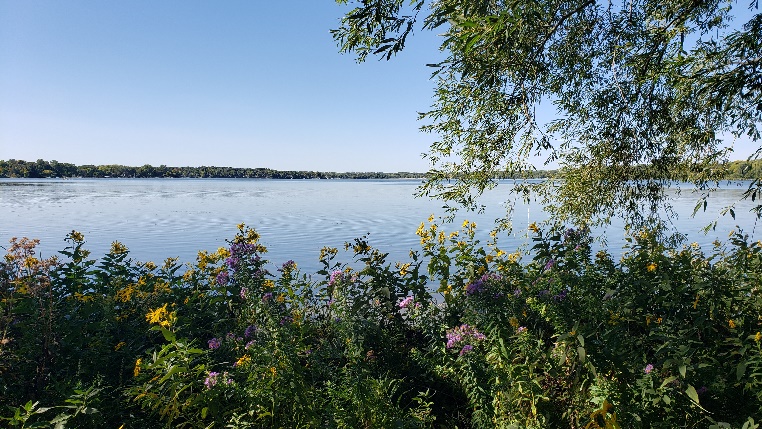 